Supporting Information for:A Combined Computational and Experimental Study of the Adsorption of Sulfur Containing Molecules on Molybdenum Disulfide NanoparticlesTao Yang, Junpeng Feng, Xingchen Liu,, Yandan Wang, Hui Ge, Dongbo Cao, Hao Li, Qing Peng, Manuel Ramos, Xiao-Dong Wen, and Baojian ShenTable of Content1. The top and side view of the Mo27Sx nanoparticles used for the adsorption studies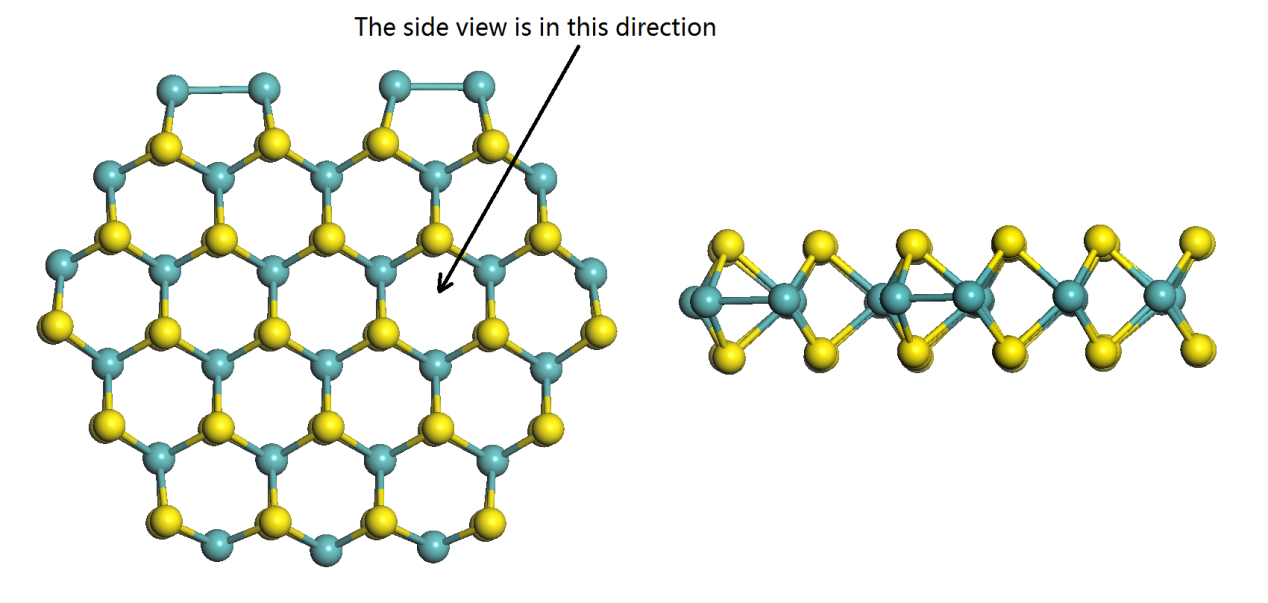 Figure S-1. The top (left) and side (right) of the Mo27S48 cluster used to accommodate site-5 and site-6.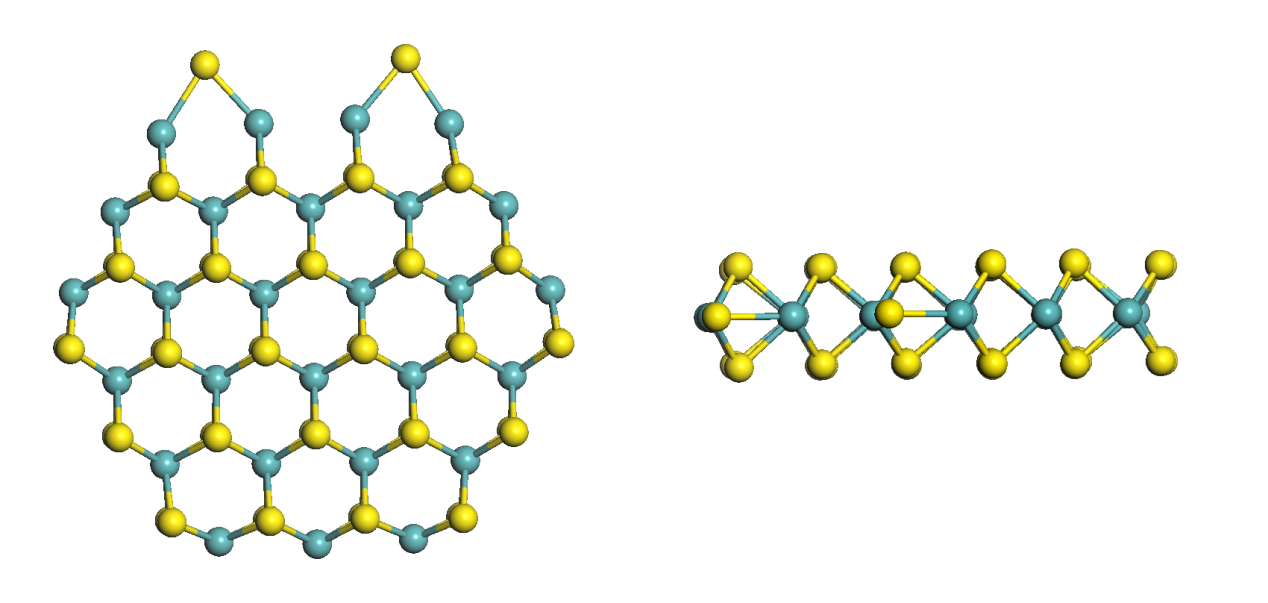 Figure S-2. The top (left) and side (right) of the Mo27S50 cluster used to accommodate site-3 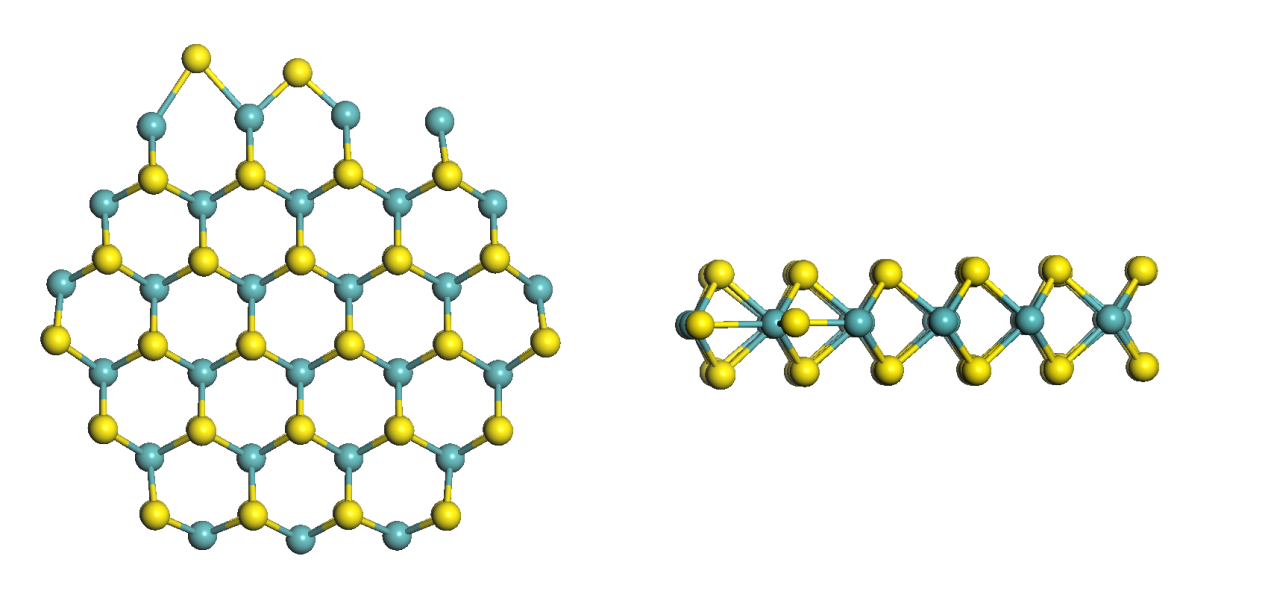 Figure S-3. The top (left) and side (right) of the Mo27S50 cluster used to accommodate site-4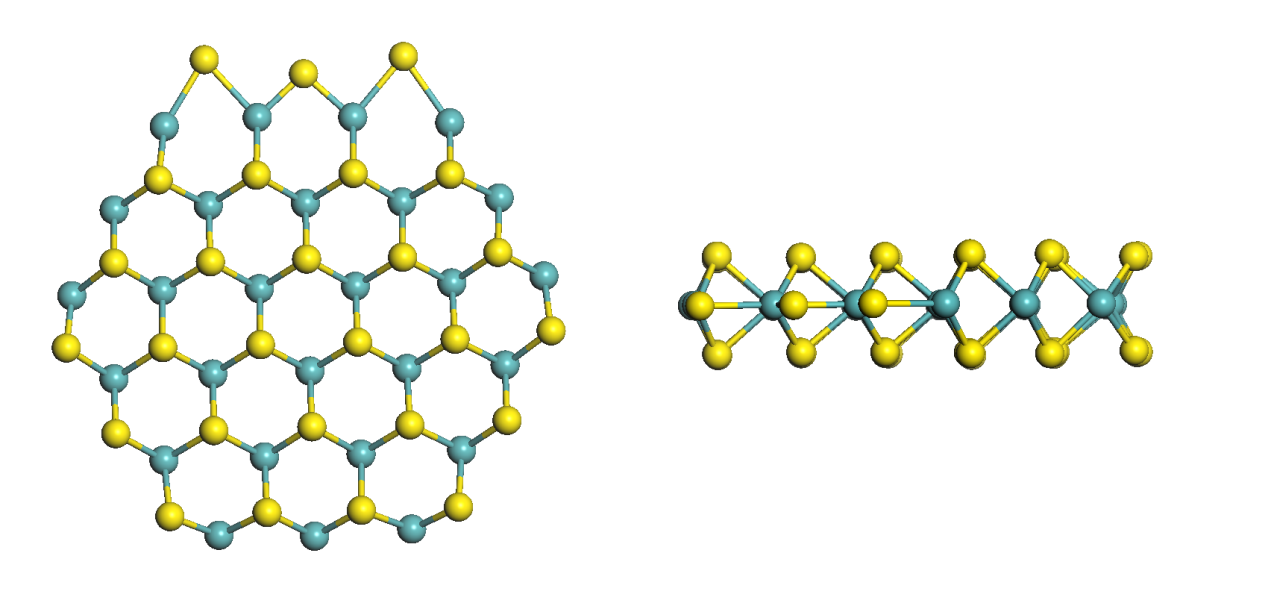 Figure S-4. The top (left) and side (right) of the Mo27S51 cluster 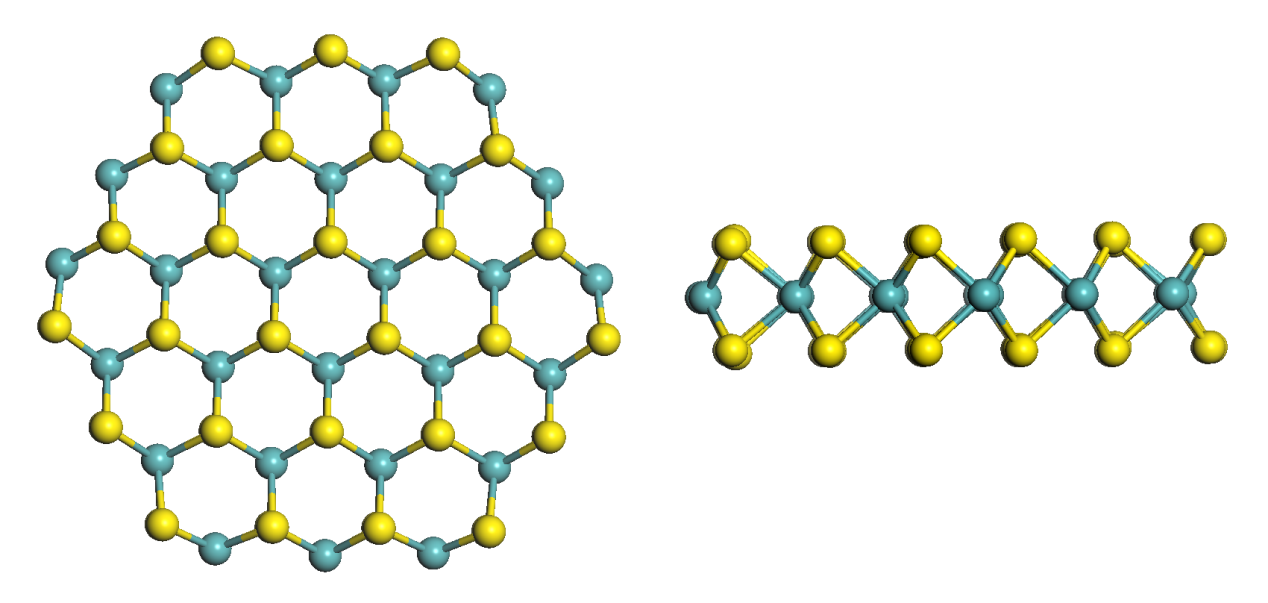 Figure S-5. The top (left) and side (right) of the Mo27S54 cluster used to accommodate site-1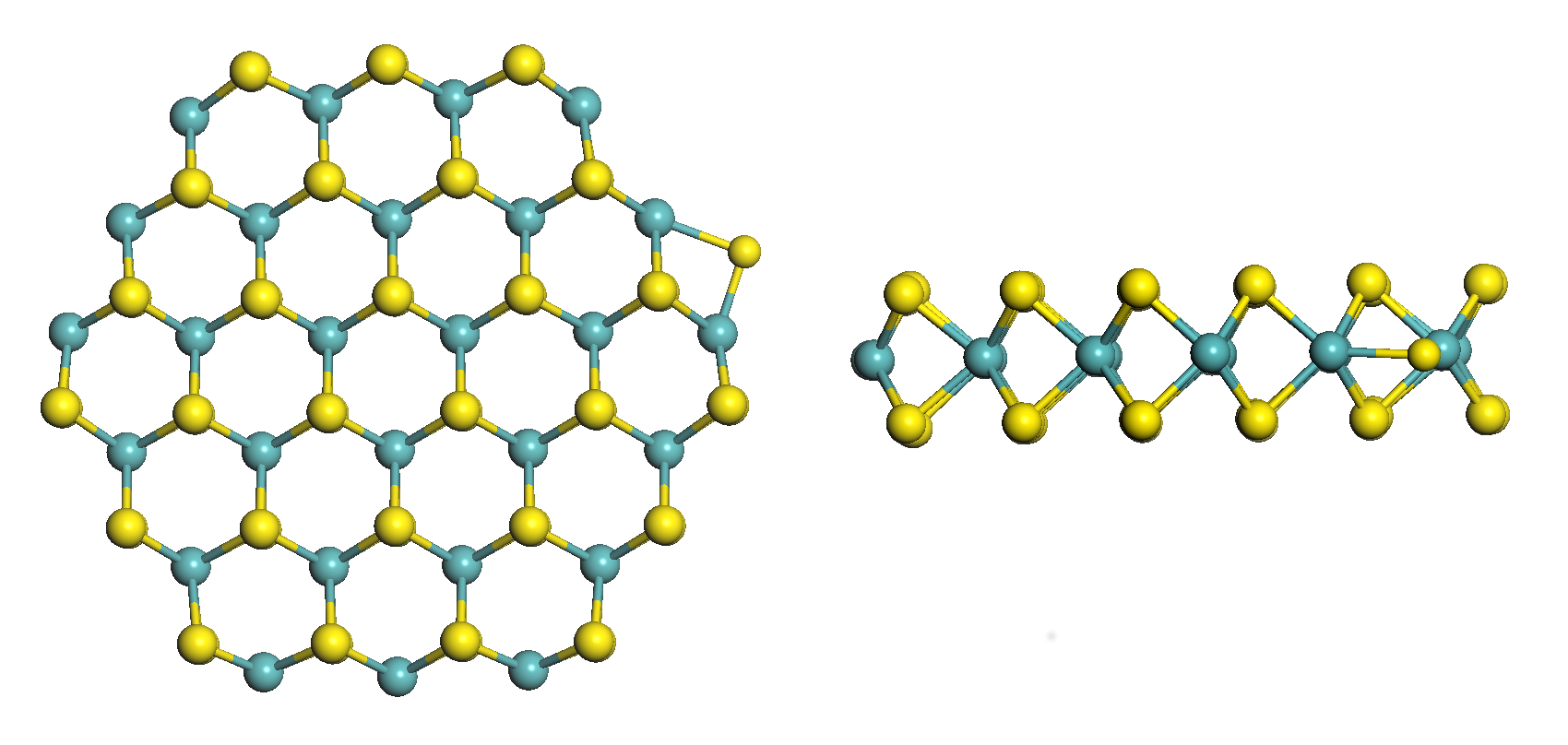 Figure S-6. The top (left) and side (right) of the Mo27S55 cluster used to accommodate site-22. Cartesian coordinates of the Mo27S54 nanoparticleMo 5.6809452310 0.0300310040 -0.0658687350 Mo 5.5584153990 3.1611163320 -0.0060518810 Mo 5.6705660120 6.2933622300 0.0410838770 Mo 8.1891029620 -1.7084881460 -0.1007020830 Mo 8.1964319070 1.5789930820 -0.0163172540 Mo 8.1923814400 4.7491229610 0.0152482760 Mo 8.1714482510 8.0469821850 0.0459215250 Mo 10.9220871100 -3.2743797230 0.1239870550 Mo 10.9602576530 -0.0172168120 -0.0301791680 Mo 10.9664400980 3.1711091090 -0.0127847640 Mo 10.9504793770 6.3604733310 0.0222605750 Mo 10.8884838380 9.6093752990 0.0546598630 Mo 13.7166500030 -4.5163551690 0.1093736170 Mo 13.7471491660 -1.5826999480 -0.0382459070 Mo 13.7045189230 1.5989581350 -0.0409864290 Mo 13.7038466600 4.7575717120 -0.0058988490 Mo 13.7282340240 7.9428980450 0.0255242460 Mo 13.6610815730 10.9117670330 0.0473860650 Mo 16.4227212740 -3.0081342290 -0.0162572500 Mo 16.4432217770 -0.0097861890 -0.0694786260 Mo 16.4689908740 3.1685141930 -0.0176424340 Mo 16.4690352630 6.3559608280 -0.0022638150 Mo 16.4215674820 9.4305680180 0.0056940620 Mo 18.9396851400 -1.4608549390 0.1564007160 Mo 19.2647683860 1.5599410790 0.0904447530 Mo 19.3065606580 4.7118281600 -0.0999073110 Mo 19.0763321860 7.7620079320 -0.0655876800 S 6.3439391220 -1.5331346980 -1.6715901140 S 6.3239535440 -1.6121184730 1.4578980640 S 6.3781270680 1.6543827290 -1.6620972620 S 6.3542874760 1.5923187060 1.6068196010 S 6.3610981290 4.7270717270 -1.6180971020 S 6.3637404360 4.6773688710 1.6508283480 S 6.3118540390 7.9149282160 -1.5106627090 S 6.3234534930 7.8789260160 1.6202523820 S 9.0742399690 -3.3170455180 -1.5104190460 S 9.1136663350 -3.2793334370 1.5642095270 S 9.1131211720 -0.0213813170 -1.5874742400 S 9.0964533480 -0.0869427510 1.5080542000 S 9.1333804530 3.1834737080 -1.5748075820 S 9.1409476030 3.1492908120 1.5653297420 S 9.0885275320 6.4022609210 -1.5166207710 S 9.0978532690 6.3718627390 1.5744829340 S 9.0754441120 9.6154925090 -1.4992009010 S 9.0902139850 9.5897358930 1.6165305690 S 11.9682549630 -4.8611450370 -1.3893652940 S 12.0402847480 -4.7102538300 1.7316116840 S 11.8374535050 -1.7003863820 -1.5354771590 S 11.9128356730 -1.5807981240 1.5454392840 S 11.8629065880 1.5814324510 -1.6145135900 S 11.8787400450 1.5689863090 1.5538091720 S 11.8626465820 4.7880548310 -1.5819083630 S 11.8733116700 4.7564812570 1.5837190610 S 11.8519972600 7.9956631210 -1.5115861130 S 11.8685799180 7.9659485040 1.5802617960 S 11.9377063380 11.1449839270 -1.5075372890 S 11.9515564200 11.1271068410 1.6209515470 S 14.7132252550 -3.2222269150 -1.6393002750 S 14.7505634530 -3.0328164620 1.6711750500 S 14.6164006270 0.0216757220 -1.6359227330 S 14.6338819120 0.0287806110 1.5277153290 S 14.6361879550 3.1927780010 -1.6063420050 S 14.6321880870 3.1667188120 1.5599866680 S 14.6166280230 6.3498449040 -1.5656471700 S 14.6358409410 6.3232280980 1.5779813430 S 14.6651795690 9.5210616510 -1.6050608940 S 14.6982034290 9.4969439450 1.6582262670 S 17.3987802800 -1.6211479860 -1.6932659480 S 17.1924265570 -1.5079193480 1.1373503910 S 17.4663737280 1.5969996530 -1.5678198820 S 17.3381942170 1.5453332570 1.5534525190 S 17.3873055770 4.7676939100 -1.5797299330 S 17.4604513990 4.7444280480 1.5244004320 S 17.3167680050 7.9662636720 -1.6501571700 S 17.3879286620 7.9569760180 1.6139805810 S 20.1692289770 -0.1559164860 -1.3614432080 S 19.8781325260 -0.1693076280 1.7861692340 S 20.2345355890 3.1438839660 -1.5349619830 S 20.2101994990 3.0955720800 1.5372088310 S 20.0699388600 6.3977602190 -1.6791495160 S 20.1853474890 6.3676508510 1.4413316390 Table S-1. Bond lengths (Å) for free sulfur molecules and adsorption sulfur molecules on different adsorption sites. (μ2 coordination on site-2, site-3 and site-4 and π-Face coordination on Mo edge).NameContentPage No.1.The top and side view of the Mo27Sx nanoparticles11.1 Figure-S1The Mo27S48 cluster used to accommodate site-5 and site-621.2 Figure-S2The Mo27S50 cluster used to accommodate site-321.3 Figure-S3The Mo27S50 cluster used to accommodate site-431.4 Figure-S4The Mo27S51 cluster 31.5 Figure-S5The Mo27S54 cluster used to accommodate site-141.6 Figure-S6The Mo27S55 cluster used to accommodate site-242. Cartesian coordinates of the Mo27S54 nanoparticle5-63. Table-S1Bond lengths (Å) for free sulfur molecules and adsorption sulfur molecules on different adsorption sites7BondS-C(DBT)S-C(DBT)S-C(4,6-DMDBT)S-C(4,6-DMDBT)S-C(3,7-DMDBT)S-C(3,7-DMDBT)S-C(2,8-DMDBT)S-C(2,8-DMDBT)Free1.7621.7621.7631.7631.7631.7631.7621.762Site-21.7921.7941.8191.8191.7911.7911.7871.799Site-31.7981.781.8081.8091.8001.7991.7941.794Site-41.7961.7961.8071.8081.7971.7951.7911.791Mo edge 1.7781.8201.7951.7941.7901.7901.7871.788